附件：2022辽宁省网络安全宣传周“校园日”活动参与方式说明一、2023年辽宁省网络安全有奖知识竞赛参与方式1.微信搜索公众号“安盟学社”微信公众号，也可扫描下方二维码，点击关注。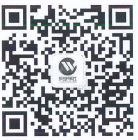 2.点击底部菜单栏“主题活动”——“知识竞赛”，进入知识竞赛。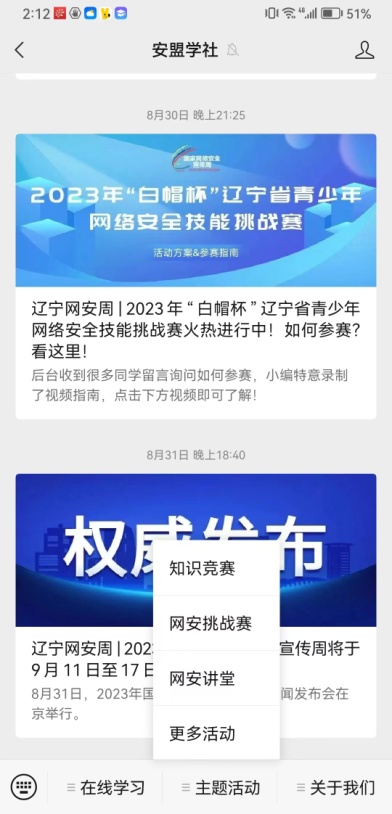 3. 点击对应分赛区，填写报名信息，参与答题。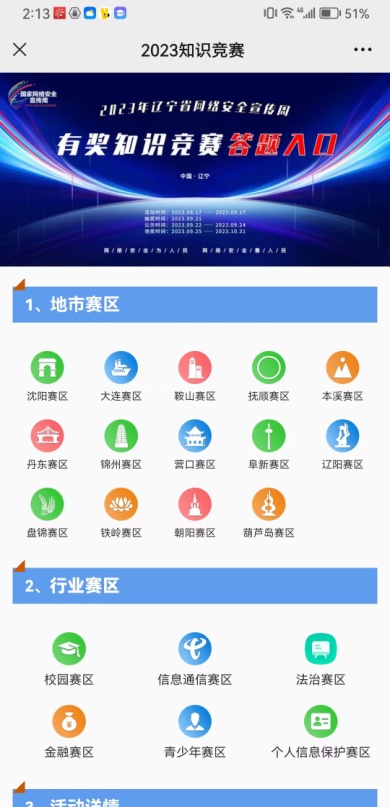 